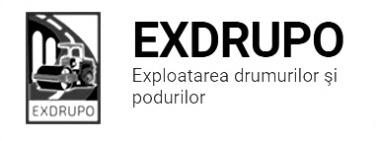 Notă informativăcu privire la lucrările de întreţinere şi salubrizare a infrastructuriirutiere din mun. Chişinăusect. Centru: executate 27.04.2020:Amenajare fundaţie în pietriş: str. Testimiţeanu – 33,6 tn.Săpătură manuală: str. Testimiţeanu – 2 m3.Instalare borduri mari: str. Testimiţeanu – 19 buc.Instalare borduri mici: str. Testimiţeanu – 15 buc.Salubrizarea mecanizată în zi: str. Albişoara, str. Trandafirilor, str. Melestiu, str. G. Caşu, str. Inculeţ, str. Testimiţeanu, str. Malina Miacă, str. C. Vîrnav, str. Grenoble, str. Mioriţa, şos. Hînceşti, str. Spicului, Drumul Viilor, str. Ciocîrliei, str. T. Baltă, str. Pietrarilor, str. I.C. Suruceanu, str. Ialoveni, str. Lech Kacznski, str. Academiei, str. T. Strişcă,  str. Sihastrului, str. Pietrarilor, str. Ungureanu.planificate 28.04.2020:Amenajarea fundaţiei în pietriş: str. Testimiţeanu.Compactare pietriş: str. Testimiţeanu.Montare borduri: str. Testimiţeanu.sect. Buiucani: executate 27.04.2020:Instalare borduri mari: str. I. Pelivan –  57 buc.  Excavarea/transportarea gunoi: str. I. Pelivan –  5 curse (2 autobasculant ZIL, Kamaz – 3).  Amenajarea fundaţiei în pietriş: str. I. Pelivan –  4,2 tn.  Salubrizarea mecanizată în noapte: str. M. Viteazu, str. Şciusev, str. Stere, str. V. Lupu, str. Coca, str. T. Vladimirescu, str. Constituţiei, str. Cornului.planificate 28.04.2020:Excavarea/transportarea gunoi: str. I. Pelivan. Amenajarea fundaţiei în pietriş: str. I. Pelivan. Montarea bordurilor: str. I. Pelivan. sect. Rîşcani:executate 27.04.2020:Demolarea mari şi încărcarea în basculant cu fermec: str. M. Costin – 22 ml.Compactare sol cu AVS-68, borduri mici: str. M. Costin – 65 ml.Demolarea beton/asfaltic şi beton manual: str. M. Costin – 1,5 m3.Frezarea cu V350, racordări: str. M. Costin – 80 m2.Încărcare asfalt frezat manual: str. M. Costin – 9,7 tn.Excavarea/încărcare manuală şi mecanizat/transport: str. M. Costin – 1 curse (mercedes).Salubrizare manuală: str. M. Costin – 2 curse (remorcă, basculant mic).Salubrizarea mecanizată în zi: str. Albişoara, str. C. Moşilor, str. Doina, str. Ceucari, str. Socoleni, str. Studenţilor, str. Dimo, str. T. Vladimirescu.executate 27-28.04.2020 (în noapte):Salubrizarea mecanizată în noapte: str. M. Costin, str. Ismail, str. Alecsandri, bd. Cantemir, str. Alexandru cel Bun, str. Puşkin, str. Bodoni, str. C. Tănase, str. Ierusalimului, bd. Gr. Vieru, bd. Renaşterii, str. Petricani, Calea Orheiului.planificate 28.04.2020:Amenajare fundaţiei în pietriş: str. M. Costin. Compactare pietriş: str. M. Costin. Pregătirea fundaţiei: str. M. Costin. Frezarea racordări: str. M. Costin. Evacuarea beton asfaltic uzat: str. M. Costin. Montare borduri: str. M. Costin. sect. Botanica:executate 27.04.2020:Lichidarea situaţiei de avarie: str. Grenoble, staţia terminus autobuze – 200 m2.Montarea bordui mari, noi, trotuar: str. Zelinski – 20 buc.Excavarea/transportarea asfalt: str. Zelinski – 3 curse (Kamaz).executate 27-28.04.2020 (în noapte):Salubrizarea mecanizată în noapte: şos. Munceşti – nod rutier, şos. Munceşti, str. Minsk, str. Pădurii, str. Pandurilor, str. Gr. Botanică, str. Sarmizeghetusa, str. Trandafirilor, bd. Cuza Vodă, str. Grenoble, str. Valea Crucii.planificate 28.04.2020:Pregătirea fundaţiei: str. Zelinski.Amenajarea/compactarea pietriş: str. Zelinski.Montarea borduri: str. Zelinski.Decaparea/evacuarea beton asfaltic uzat: str. Zelinski.sect. Ciocana: executate 27.04.2020:Încărcare/transportare gunoi: str. Sadoveanu – 1 cursă (remorcă).Asfaltare trotuar: str. Sadoveanu – 6 m2.  Asfaltare reşouri: str. Uzinelor –  1,5 m2.                               cerc CTC  –  1,5 m2.  Instalare borduri mari: bd. Mircea cel Bătrăn, trotuar –  15 m.  Demontare borduri mari: bd. Mircea cel Bătrăn, trotuar –  15 m.executate 27-28.04.2020 (în noapte):Salubrizarea mecanizată în noapte: str. Lunca Bîcului, str. Otovasca, Vadul lui Vodă, str. Podul Înalt, str. Uzinelor, str. Sadoveanu. planificate 28.04.2020:Amenajare blocuri beton: str. Otovasca.Demontarea borduri: bd. Mircea cel Bătrîn.Montarea borduri: bd. Mircea cel Bătrîn.Pregătirea fundaţiei: bd. Mircea cel Bătrîn.Amenajarea fundaţiei în pietriş: bd. Mircea cel Bătrîn.Compactarea fundaţiei: bd. Mircea cel Bătrîn.sect. OCR:executate 27.04.2020:Montarea piloni: str. Puşkin – 69 buc. planificate 28.04.2020:Montare piloni parcare: str. Puşkin.                Montare indicatoare rutiere. sect. 7:executate 27.04.2020:Verificarea reţelelor de canalizare pluvială: str. Inculeţ.        Montarea capac beton: str. Uzinelor – 3 receptoare.                                       str. Ismail – 1 receptor.                                       str. Studenţilor – 1 receptor.Montare receptor nou: str. Mărăşeşti-str. Schinoasa – 1 buc.                                           Pregătirea zonei pentru montarea gard de protecţie: şos. Munceşti-str. Pandurilor.          planificate 28.04.2020:Ridicare fîntîni: str. Ismail.sect. 8:executate 27.04.2020:Pregătirea platformei pt pavaj şi compactarea: bd. Moscova – 2 m2.Montare pavaj: bd. Moscova – 13 m2 – nou.Montare pavaj: bd. Moscova – 2 m2 – vechi.Demontare pavaj: bd. Moscova –  18 m2.  planificate 28.04.2020:Decapare, evacuare gunoi: bd. Moscova.Montare pavaj: str. Columna.Măsurile întreprinse pentru prevenirea răspîndirii Covid-19:Toate unităţile de trasport sunt dezinfectate la începutul şi la sfîrşitul programului de lucru;Muncitorilor este verificată starea de sănătate de către medicul întreprinderii;Muncitorii sunt echipaţii cu:mască de protecţiemănuşi de protecţiedezinfectantInginer SP                                                         I. Rusu